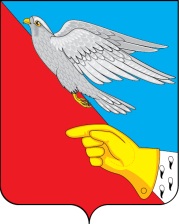 АдминистрацияВасильевского сельского поселенияШуйского  муниципального района Ивановской области155926,Ивановская область ,Шуйский район, с. Васильевское , ул. Советская ,д.1т./ факс 8 (49351)34-183 эл. почта: wasiladmin@rambler.ru                                             ПОСТАНОВЛЕНИЕ   № 8-п                                                        от  05.02.2020 годаО результатах оценки эффективности реализации муниципальных программ Васильевского сельского поселения за 2020 года В соответствии с Порядком разработки, реализации и оценки эффективности муниципальных программ Васильевского сельского поселения, утвержденным постановлением администрации Васильевского сельского поселения от 28.10.2013 № 58-п «О переходе к формированию бюджета Васильевского сельского поселения на основе муниципальных программ Васильевского сельского поселения» администрация Васильевского сельского поселенияПОСТАНОВЛЯЕТ:1. Утвердить результаты оценки эффективности  реализации муниципальных программ Васильевского сельского поселения за 2020 года (Приложение №1,2).2. Опубликовать настоящее постановление на информационном стенде Васильевского сельского поселения и разместить на сайте администрации.3. Контроль за настоящим постановлением оставляю за собой.Таблица 1Сведения о реализации мероприятий Программы за отчётный периодТаблица 2Сведения об оценке эффективности реализации Программ в отчетном годуВсе муниципальные программы оцениваются положительно, что свидетельствует об эффективности реализации всех муниципальных программ в  текущем 2020 году.Глава Васильевского сельского поселения                                 А.В. Курилов№ п/пНаименование подпрограммы/ мероприятияИсточник финансированияОбъем бюджетных ассигнованийКассовые расходы(тыс. руб.) Реализация(%) Реализация(%)1«Обеспечение мероприятий в области гражданской обороны, чрезвычайных ситуаций, пожарной безопасности Васильевского сельского поселения.»-134,0133,9100100………1.1 Осуществление мер пожарной безопасности на территории Васильевского сельского поселенияВсего134,0134,0100100…………2 «Благоустройство и озеленение территории Васильевского сельского поселения»…1459,71440,7298,72.1 Организация и обеспечение уличного освещения на территории Васильевского сельского поселения881,9852,596,82.2Организация благоустройства и озеленения территории Васильевского сельского поселения339,5264,178,52.3Организация ритуальных услуг и содержание мест захоронения163,9163,91002.4Содержание и ремонт питьевых колодцев74,474,4100,03. «Управление имуществом и земельными ресурсами Васильевского сельского поселения»30,030,01003.1. Управление имуществом и земельными ресурсами 30,030,01004.«Развитие культуры и спорта  Васильевского сельского поселения на 2014-2016 гг.»7507,37488,699,24.1.Обеспечение деятельности, сохранение и развитие учреждений культуры на территории Васильевского сельского поселения7507,37488,699,24.2.Развитие физической        культуры и спорта на территории Васильевского сельского поселения00,00,00,05.«Энергосбережение и повышение энергетической эффективности на территории Васильевского сельского поселения в 2014-2016 гг.»145,5145,51005.1.Обеспечение энергосбережения и  энергетической эффективности в Васильевском сельском поселении145,5145,51006.«Развитие муниципального управления на 2017-2019 годы»3380,93309,997,96.1.Обеспечение деятельности и функций администрации Васильевского сельского поселения на 2015-2017 годы3380,93308,897,96.2.Развитие муниципальной службы в  Васильевском сельском поселении 7.«Развитие автомобильных дорог на территории Васильевского сельского поселения»584,7584,7100,07.1Ремонт автомобильных дорог, их обустройство и содержание584,7 873,6100,0№ п/пПрограмма/ ПодпрограммаОценка эффективности реализации в отчетном годуПредложения о целесообразности продолжения или  прекращения реализации, изменений начиная с очередного финансового года утвержденных Программ№ п/пНаименование подпрограммы/ мероприятия1«Обеспечение мероприятий в области гражданской обороны, чрезвычайных ситуаций, пожарной безопасности Васильевского сельского поселения.»+25Ожидаемые результаты полностью достигнуты1.1 Осуществление мер пожарной безопасности на территории Васильевского сельского поселения+25Ожидаемые результаты полностью достигнуты……2 «Благоустройство и озеленение территории Васильевского сельского поселения»+25Ожидаемые результаты в основном достигнуты2.1 Организация и обеспечение уличного освещения на территории Васильевского сельского поселения+25Ожидаемые результаты в основном достигнуты2.2Организация благоустройства и озеленения территории Васильевского сельского поселения+30Ожидаемые результаты в основном достигнуты2.3Организация ритуальных услуг и содержание мест захоронения+25Ожидаемые результаты полностью достигнуты2.4Содержание и ремонт питьевых колодцев+25Ожидаемые результаты полностью достигнуты……3. «Управление имуществом и земельными ресурсами Васильевского сельского поселения»+25Ожидаемые результаты полностью достигнуты3.1. Управление имуществом и земельными ресурсами +25Ожидаемые результаты полностью достигнуты……4.«Развитие культуры и спорта  Васильевского сельского поселения»+30Ожидаемые результаты в основном достигнуты4.1.Обеспечение деятельности, сохранение и развитие учреждений культуры на территории Васильевского сельского поселения+30Ожидаемые результаты в основном достигнуты4.2.Развитие физической        культуры и спорта на территории Васильевского сельского поселения05.«Энергосбережение и повышение энергетической эффективности на территории Васильевского сельского поселения в 2014-2016 гг.»+25Ожидаемые результаты полностью достигнуты5.1.Обеспечение энергосбережения и  энергетической эффективности в Васильевском сельском поселении+25Ожидаемые результаты полностью достигнуты6.«Развитие муниципального управления»+306.1.Обеспечение деятельности и функций администрации Васильевского сельского поселения +306.2.Развитие муниципальной службы в  Васильевском сельском поселении на …7.«Развитие автомобильных дорог на территории Васильевского сельского поселения»+30Ожидаемые результаты полностью достигнуты7.1Ремонт автомобильных дорог, их обустройство и содержание+30Ожидаемые результаты полностью достигнуты